10.08.2017											             № 31						г. СевероуральскО назначении проведения публичных слушаний по вопросам предоставления разрешения на условно разрешений вид использования земельных участковРуководствуясь статьей 39 Градостроительного кодекса Российской Федерации, Федеральным законом от 06 октября 2003 года № 131 -ФЗ «Об общих принципах организации местного самоуправления в Российской Федерации», Уставом Североуральского городского округа, решением Думы Североуральского городского округа от 26.10.2005 № 88 «Об утверждении Положения о публичных слушаниях на территории Североуральского городского округа», главой 7 Правил землепользования и застройки города Североуральска, утвержденных решением Думы Североуральского городского округа от 28.10.2009 № 151, постановлением Главы Североуральского городского округа от 05.10.2006 № 1422 «О создании Комиссии по подготовке проекта Правил землепользования и застройки в Североуральском городском округе и проведению публичных слушаний», на основании протокола заседания Комиссии по подготовке проекта Правил землепользования и застройки в Североуральском городском округе и проведению публичных слушаний от 11.04.2017, Администрация Североуральского городского округаПОСТАНОВЛЯЮ:1) Назначить публичные слушания по следующим вопросам:1) предоставление разрешения на условно разрешенный вид использования земельного участка - «жилой дом усадебного типа» территориальной зоны ОДК (общественно-деловая зона комплексная) в отношении земельного участка, расположенного по адресу: Свердловская область, г. Североуральск, ул. Пирогова, д.86.2) предоставление разрешения на условно разрешенный вид использования земельного участка - «индивидуальная жилая застройка» территориальной зоны Ж-5 (зона смешанной застройки среднеэтажных и многоэтажных многоквартирных жилых домов) в отношении земельного участка, расположенного по адресу: Свердловская область, г. Североуральск, ул. Ломоносова, дом 7.3) предоставление разрешения на условно разрешенный вид использования земельного участка - «жилой дом усадебного типа» территориальной зоны ОДК (Общественно-деловая зона комплексная) отношении земельного участка, расположенного по адресу: Свердловская область, г. Североуральск, ул. Первомайская, дом 56.4) предоставление разрешения на условно разрешенный вид использования земельного участка — «индивидуальная жилая застройка» территориальной зоны Ж-5 (зона смешанной застройки среднеэтажных и многоэтажных многоквартирных жилых домов) в отношении земельного участка, расположенного по адресу: Свердловская область, г. Североуральск, ул. Первомайская, дом 40.2. Провести публичные слушания 18 сентября 2017 года в 15.00 часов по адресу: Свердловская область, город Североуральск, улица Чайковского, 15.3. Назначить председателем публичных слушаний заведующего отделом градостроительства, архитектуры и землепользования Администрации Североуральского городского округа Н.В. Больших.4. Назначить докладчиками на публичных слушаниях заведующего отделом градостроительства, архитектуры и землепользования Администрации Североуральского городского округа Н.В. Больших, заявителей.5. Возложить организацию и проведение публичных слушаний на Комиссию по подготовке проекта Правил землепользования и застройки в Североуральском городском округе и проведению публичных слушаний, утвержденную постановлением Главы Североуральского городского округа от 05.10.2006 № 1422.6. Опубликовать настоящее постановление в газете «Наше слово» и разместить на официальном сайте Администрации Североуральского городского округа в срок до 18 августа 2017 года.7. Контроль за исполнением настоящего постановления оставляю за собой.Глава Североуральскогогородского округа								  Б.В. Меньшиков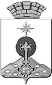 ГЛАВЫ СЕВЕРОУРАЛЬСКОГО ГОРОДСКОГО ОКРУГАПОСТАНОВЛЕНИЕ